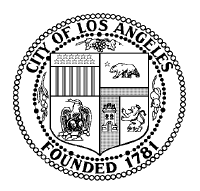 Venice Neighborhood Council PO Box 550, Venice, CA 90294  www.VeniceNC.org Email:info@VeniceNC.orgOcean Front Walk Committee MinutesCanal Club 2025 Pacific Ave. Venice, CA 90291 Tuesday March 1, 2016 6:00-8:00pmOcean Front Walk Committee Roll Call Wendy L. Kaysing  CUT Jack Susser P 7-3-0  APPROVAL OF AGENDA Gail, Noel  6-0-0ANNOUCEMENTS: 
PUBLIC COMMENT FOR ITEMS NOT ON THE AGENDAAnyone interested in assistance or a place to stay let Colleen know she will go talk to them. Trying to find housing within the westside. Skateboarding on the boardwalk, Pedestrians off bikepath. Little signs that point up to look at signs. In expanding the boardwalk maybe they can create a skateboard lane. Campaign for awareness share the space. Repost sign ideas from last meetings. Community competiton for signage/awareness campaign. Police ask to come to our meeting. NEW BUSINESS FOR DISCUSSION AND POSSIBLE ACTION: Spray paint motion-discuss resubmitting and how given adcoms decision to not place on agenda.  Police need to be around to enforce. Because of the weather even more spray painting. Will you give up walls as well? NO not the same. The fumes are not toxic. RESPECT, over spray. Bonin what do you think on this? Coordinate, define and draw out Venice Beach services map (Overlay department and agency management on Map of Venice Beach complete with contact info, key etc. ) The Venice Neighborhood Council recommends reconsideration of feeding station space 205 to be more centrally located and readily available allowing more access for all, i.e. Central North, not on the boarder of Santa Monica.  Approx 60 spaces south of the north most spot, 205 mirroring the southern feeding station. Around Sunset Ave. and Ocean Front Walk. MOTION NOEL, Discussing resubmitting letter from VNC to County of Public Works to keep bikepath clear of sand and regular maintenance especially with the opening of the metro this spring, increasing the traffic and danger of injury to patrons if bike path is not kept clear and clean daily. PUBLIC COMMENT FOR ITEMS NOT ON AGENDAJoe Silver studio. 100 year land lease? In breach of contract. Ice Skating rink/Roller rink----What about the lights. Can we put dimmers on the lights on the entire boardwalk? Intensity of light and efficiency---are they on timers. How can we minimize lighting and overall glow. Also where the light is cast to protect wildlife. Gunion run coming up in April---Horse rides on venice beachBoat dock re open and rentals MEETING AJOURNED	In compliance with Government Code section 54957.5, non-exempt writings that are distributed to a majority or all of the board members in advance of a meeting may be viewed at Beyond Baroque, 681 Venice Blvd and Venice Public Library, 501 S. Venice Blvd; and at our website by clicking on the following link: www.venicenc.org, or at the scheduled meeting.  In addition, if you would like a copy of any record related to an item on the agenda, please contact Hugh Harrison at treasurer@venicenc.org.  Roll CallP  NPPNPThomas Elliott PGail RogersPRon KramerCUTShelly GomezNPMelissa Diner,ChairPTherese DietlinPNoel JohnstonPCarl LambertPJodi MaroniCUTColleen SaroNP